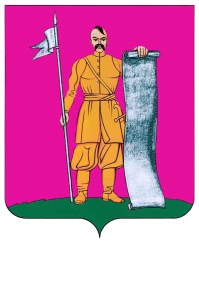 СОВЕТ  СТАРОЩЕРБИНОВСКОГО  СЕЛЬСКОГО  ПОСЕЛЕНИЯ ЩЕРБИНОВСКОГО  РАЙОНА  ТРЕТЬЕГО СОЗЫВАпятьдесят седьмая СЕССИЯРЕШЕНИЕот 27.11.2017 							                                    № 2станица СтарощербиновскаяО внесении изменений в решение Совета Старощербиновскогосельского поселения Щербиновского района от 18 ноября2016 года № 2 «О создании муниципального дорожногофонда Старощербиновского сельского поселения Щербиновскогорайона и утверждении порядка формирования и использования бюджетных ассигнований муниципального дорожного фонда Старощербиновского сельского поселенияЩербиновского района на 2017 год»	В соответствии с пунктом 5 статьи 179.4 Бюджетного кодекса Российской Федерации и Федеральным законом от 06 октября 2003 года № 131-ФЗ «Об общих принципах организации местного самоуправления в Российской Федерации» Совет Старощербиновского сельского поселения Щербиновского района  р е ш и л:	1. Внести в решение Совета Старощербиновского сельского поселения Щербиновского района третьего созыва от 18 ноября 2016 года № 2 «О создании муниципального дорожного фонда Старощербиновского сельского поселения Щербиновского района и утверждении порядка формирования и использования бюджетных ассигнований муниципального дорожного фонда Старощербиновского сельского поселения Щербиновского района на 2017 год» (с изменениями от 22 февраля 2017 года № 1, от 24 апреля 2017 года № 1) изложив приложение № 1 «К порядку формирования и использования бюджетных ассигнований дорожного фонда Старощербиновского сельского поселения Щербиновского района на 2017 год» в новой редакции (прилагается).2. Общему отделу администрации Старощербиновского сельского поселения Щербиновского района (Шилова):1) разместить настоящее решение в информационно-телекоммуникационной сети «Интернет», на официальном сайте администрации Старощербиновского сельского поселения Щербиновского района (http://starsсherb.ru), в меню сайта «Совет поселения», «Решения Совета», «за 2017 год»;2) официально опубликовать настоящее решение в периодическом печатном издании «Информационный бюллетень органов местного самоуправления Старощербиновского сельского поселения Щербиновского района».3. Решение вступает в силу на следующий день после его официального опубликования.Объем бюджетных ассигнований дорожного фонда Старощербиновского сельского поселения Щербиновского района на 2017 год 											рублей												        ».Начальник финансово-экономического отдела администрации Старощербиновскогосельского поселения Щербиновского района			                                                   Е.Н. ЕреминаПредседатель СоветаСтарощербиновскогосельского поселения Щербиновского района третьего созыва                                                                                   А.В. ЛихолитГлаваСтарощербиновскогосельского поселения Щербиновского района                                   В.Г. ПодолянкоПРИЛОЖЕНИЕ к решению СоветаСтарощербиновского сельского поселения Щербиновского районатретьего созываот 27.11.2017 № 2«ПРИЛОЖЕНИЕ № 1к порядку формирования и использования бюджетных ассигнований дорожного фондаСтарощербиновского сельского поселения Щербиновского районана 2017 год№ п/пНаименованиеисточника№ п/пНаименованиеисточника2017 год1Акцизы на автомобильный бензин, прямогонный бензин, дизельное топливо, моторные масла для дизельных и (или) карбюраторных (инжекторных) двигателей, производимые на территории Российской Федерации, подлежащих зачислению в бюджет Старощербиновского сельского поселения Щербиновского района6 188 900,002Остаток средств на начало текущего финансового периода1 184 634,353Субсидия на капитальный ремонт и ремонт автомобильных дорог общего пользования местного значения2 217 200,004Налог на доходы физических лиц667 694,65Итого:10 258 429,00